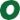 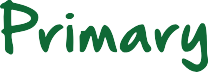 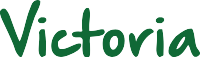 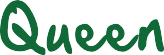 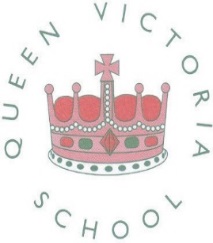 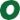 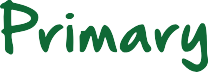 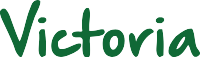 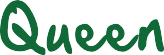 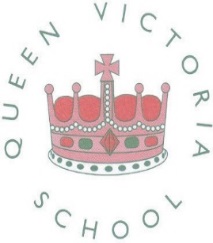 February Holiday Club             February Holiday Club             February Holiday Club             February Holiday Club             February Holiday Club             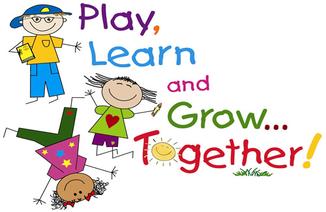 Week commencing 18th FebruaryWeek commencing 18th FebruaryWeek commencing 18th FebruaryWeek commencing 18th FebruaryWeek commencing 18th FebruaryMondayTuesdayWednesdayThursdayThursdayFridayMorningPancakemakingCooking with ASDACake pop makingNintendo switch tournamentNintendo switch tournamentCraft morningAfternoonJust dance afternoonLego ChallengeSports afternoonJunk ModellingJunk ModellingMovieActivities are subject to change as the children can make their own requests. In line with school policy, if there is insufficient interest in the holiday club, it will be cancelled.All activities are planned by children who attend the club.Activities are subject to change as the children can make their own requests. In line with school policy, if there is insufficient interest in the holiday club, it will be cancelled.All activities are planned by children who attend the club.Activities are subject to change as the children can make their own requests. In line with school policy, if there is insufficient interest in the holiday club, it will be cancelled.All activities are planned by children who attend the club.Activities are subject to change as the children can make their own requests. In line with school policy, if there is insufficient interest in the holiday club, it will be cancelled.All activities are planned by children who attend the club.Activities are subject to change as the children can make their own requests. In line with school policy, if there is insufficient interest in the holiday club, it will be cancelled.All activities are planned by children who attend the club.Activities are subject to change as the children can make their own requests. In line with school policy, if there is insufficient interest in the holiday club, it will be cancelled.All activities are planned by children who attend the club.Activities are subject to change as the children can make their own requests. In line with school policy, if there is insufficient interest in the holiday club, it will be cancelled.All activities are planned by children who attend the club.Any queries or questions please contact Miss Tracy Donet, Out of Hours Club Manager.Any queries or questions please contact Miss Tracy Donet, Out of Hours Club Manager.Any queries or questions please contact Miss Tracy Donet, Out of Hours Club Manager.Any queries or questions please contact Miss Tracy Donet, Out of Hours Club Manager.Any queries or questions please contact Miss Tracy Donet, Out of Hours Club Manager.Any queries or questions please contact Miss Tracy Donet, Out of Hours Club Manager.Any queries or questions please contact Miss Tracy Donet, Out of Hours Club Manager.